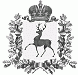 АДМИНИСТРАЦИЯ ШАРАНГСКОГО МУНИЦИПАЛЬНОГО РАЙОНАНИЖЕГОРОДСКОЙ ОБЛАСТИПОСТАНОВЛЕНИЕот 20.10.2020	N 429Об утверждении муниципальной программы «Социальная поддержка граждан Шарангского муниципального района Нижегородской области» на 2021 -2025 годыВ целях укрепления института семьи, сохранения и развития семейных ценностей и традиций, профилактики семейного неблагополучия и социального сиротства, содействия обеспечению равных с другими гражданами возможностей в реализации гражданских, экономических, политических и других прав и свобод людям с ограниченными возможностями здоровья, поддержки старшего поколения, их жизненной активности, а также обеспечения поддержки ветеранам боевых действий, проживающим на территории Шарангского района, администрация Шарангского района п о с т а н о в л я е т:Утвердить прилагаемую муниципальную программу «Социальная поддержка граждан Шарангского муниципального района Нижегородской области на 2021-2025 годы» (далее – Программа).Финансовому управлению администрации Шарангского муниципального района (Е. С. Устюжанина) осуществлять финансирование мероприятий программы, в пределах средств, предусмотренных в районном бюджете.Рекомендовать органам местного самоуправления р.п. Шаранга и сельских поселений Шарангского муниципального района, предприятиям, учреждениям и организациям района принять участие в реализации мероприятий программы.Настоящее постановление вступает в силу с 1января 2021 года.Контроль за исполнением настоящего постановления возложить на заместителя главы администрации Шарангского муниципального района Д.О. Ожиганова.Глава администрации	О.Л.ЗыковТ.Г. Кислицына2-15-23Зав. орг.- прав. отделомУТВЕРЖДЕНАпостановлением администрацииШарангского муниципального районаНижегородской областиот 20.10.2020 г. № 429Муниципальная программа «Социальная поддержка граждан Шарангского муниципального района Нижегородской области» на2021–2025 годыр.п. ШарангаПАСПОРТмуниципальной программы «Социальная поддержка граждан Шарангского муниципального района Нижегородской области»на 2021– 2025 годыТекстовая часть программыХарактеристика текущего состоянияСоциальная поддержка граждан представляет собой систему правовых, экономических, организационных и иных мер, гарантированных государством и органами местного самоуправления отдельным категориям населения.Повышение благосостояния населения Шарангского муниципального района, в том числе категорий населения, нуждающихся в государственной поддержке, является одними из приоритетных направлений социального развития района. В Шарангском муниципальном районе работа по социальной поддержке граждан старшего поколения, людей с ограниченными возможностями здоровья, ветеранов боевых действий, малообеспеченных граждан и других граждан, находящихся в трудной жизненной ситуации, проводится на протяжении многих лет. Социальная эффективность, которой выражена в улучшении качества жизни граждан, не только путем своевременного и в полном объеме предоставления мер социальной поддержки, но и вовлечения их в различные социокультурные мероприятия. Многие пожилые люди, инвалиды, малообеспеченные и многодетные семьи в современных социально-экономических условиях чувствуют свою неприспособленность и социальную невостребованность. Их возможности для полноценного участия в общественной жизни ограниченны. Проведение различных акций и социально-значимых мероприятий, привлекающих внимание общественности (День Победы, день семьи, день матери, день знаний, день пожилого человека, декада инвалидов, новогодние мероприятия) способствуют повышению социальной активности этой категории людей, формированию у них чувства уверенности в государственной и общественной поддержке. В зависимости от особенностей и характера трудной жизненной ситуации (в том числе и по причине малообеспеченности) социальная помощь в Шарангском районе предоставляется в различных формах, в том числе в виде срочной социальной помощи малообеспеченным гражданам, социальной поддержки граждан, находящихся в трудной жизненной ситуации и в виде поддержки общественных организаций, деятельность которых осуществляется в интересах малообеспеченных граждан и граждан, находящихся в трудной жизненной ситуации.По данным социального паспорта Шарангского района на 01.06.2020 года из числа жителей количество пенсионеров составляет 3468 человек, инвалидов - 1126 человек (из них 326 - инвалиды трудоспособного возраста), многодетных семей в районе – 174, в них воспитывается 567 детей. Имеются семьи, воспитывающие детей-инвалидов, в них 37 детей, ветеранов боевых действий – 175 человек. Анализ ситуации показывает, что в настоящее время задачи по социальной поддержке различных категорий граждан, улучшению качества их жизни нуждаются в поддержке. Следовательно, необходимость на всех уровнях (федеральном, региональном, муниципальном) проводить мероприятия, направленные на оказание помощи людям, оказавшимся в трудной жизненной ситуации, остается актуальной. Мероприятия, предусмотренные настоящей программой, позволят улучшить социально – экономическое положение граждан пожилого возраста, инвалидов, семей с детьми, малоимущих и других категорий граждан, снять социальную напряженность в обществе, повысить социальную активность граждан пожилого возраста, инвалидов.В Шарангском районе семейная политика признана одним из важных направлений социальной политики. В настоящее время большое внимание уделяется состоянию социального института семьи, степени его устойчивости.Однако в нынешней экономической ситуации семьи зачастую не могут сами справиться с множеством проблем, таких как: ухудшение уровня жизни, материального положения, распространение алкоголизма, семейного неблагополучия и безнадзорности несовершеннолетних детей. И именно реализация мероприятий муниципальной программы должна способствовать решению данных проблем.Вместе с тем, не менее актуальными остаются проблемы людей старшего поколения и инвалидов.Одной из особенностей современной демографической ситуации в Шарангском муниципальном районе является высокая численность лиц пожилого возраста.Характерными чертами социально-экономического положения значительной части пожилых людей, инвалидов является неустойчивое материальное положение. Возможности пожилых людей, инвалидов, ветеранов боевых действий и семей с детьми по осуществлению полноценного участия в жизни общества не редко значительно ограничены. Существует проблема низкой социальной активности граждан этих категорий. Лишь незначительное количество пожилых людей, инвалидов, членов семей, имеющих детей, принимают участие в общественной жизни.Актуальность проблемы возрастает в связи с наличием в социальной структуре общества значительного количества лиц, имеющих признаки ограничения жизнедеятельности. Проведение комплекса мер по социальной интеграции инвалидов в общество, предоставлению им равных возможностей для участия в экономической и общественной жизни района является одним из приоритетных направлений социальной политики. Одной из основных задач является реабилитация инвалидов, направленная на более полную компенсацию ограничений жизнедеятельности с целью восстановления социального статуса, достижения материальной независимости.Реализация программных мероприятий муниципальной программы будет способствовать повышению качества жизни граждан, улучшению демографической ситуации в районе, укреплению института семьи, поможет удовлетворить социокультурные потребности граждан, активному их участию в жизни района, реабилитации и общественной интеграции граждан с ограниченными возможностями, созданию условий для современных форм общения. Реализация муниципальной программы будет осуществляться в тесном взаимодействии администрации Шарангского муниципального района с сельскими поселениями, управлением социальной защиты населения Шарангского района, отделом культуры, отделом образования, сектором по физической культуре и спору, Центром занятости, общественными организациями, органами здравоохранения, Всероссийским обществом инвалидов, отделением Пенсионного фонда РФ в Шарангского районе.В 2021 - 2025 годах муниципальная программа Шарангского муниципального района Нижегородской области «Социальная поддержка граждан Шарангского муниципального района Нижегородской области» (далее – муниципальная программа), осуществляется через реализацию следующих подпрограмм:Подпрограмма 1: «Социальная поддержка семей»;Подпрограмма 2: «Старшее поколение и социальная поддержка инвалидов»;Подпрограмма 3: «Ветераны боевых действий».2.2 Цели и задачи муниципальной программыЦель муниципальной программы - повышение уровня и качества жизни отдельных категорий граждан, проживающих на территории Шарангского муниципального района; укрепление института семьи, развитие и сохранение семейных традиций, семейных ценностей, бережного отношения к семье; поддержка активного социального долголетия пожилых людей, содействие реабилитации и интеграции в социуме людей с ограниченными возможностями, повышение качества жизни пожилых людей и инвалидов; поддержка общественной организации ветеранов боевых действий..Достижение данной цели будет осуществляться путем решения следующих задач:- укрепление института семьи, сохранение и развитие семей ценностей;- профилактика семейного благополучия;- организация досуга детей, в том числе детей с ограниченными возможностями и детей из многодетных семей;- реализация социально-культурных потребностей семей с детьми и пожилых людей, развитие их интеллектуального и творческого потенциала, современных форм общения;- формирование здорового образа пожилых людей;- поддержание ветеранов боевых действий, сохранение памяти о погибших ветеранах боевых действий.2.3. Сроки и этапы реализации муниципальной программыМуниципальная программа реализуется в 2021-2025 годах.Муниципальная программа реализуется в один этап.2.4.Управление муниципальной программой и механизм ее реализацииРеализация муниципальной программы предусматривает проведение комплекса мер, направленных на повышение качества жизни граждан, улучшение демографической обстановки в районе, интеграции представителей старшего поколения, инвалидов и ветеранов боевых действий в общество, предоставления им равных возможностей для участия в экономической и общественной жизни района путем проведения общественно-значимых социокультурных мероприятий. Администрация Шарангского муниципального района осуществляет общую координацию реализации и управления муниципальной программы в соответствии с каждой Подпрограммой.2.5. Перечень основных мероприятий муниципальной программы «Социальная поддержка граждан Шарангского муниципального района Нижегородской области» на 2021 – 2025 годы2.6. Ресурсное обеспечение программыРесурсное обеспечение реализации муниципальной программы обеспечивается за счет средств районного бюджета Шарангского муниципального района Нижегородской области.2.7. Индикаторы достижения цели и непосредственные результаты реализации муниципальной программы2.8 Прогнозная оценка расходов на реализацию муниципальной программы за счет всех источников2.9. Анализ рисков реализации муниципальной программыПри реализации данной муниципальной программы и для достижения поставленных целей необходимо учитывать наличие следующих основных рисков, которые могут повлечь за собой невыполнение цели и задач подпрограммы, программных мероприятий, недостижение целевых показателей (индикаторов):1. Финансовые риски:Недофинансирование мероприятий муниципальной программы может привести к снижению показателей ее эффективности, прогнозируемости результатов, вариативности приоритетов при решении рассматриваемых проблем. Данные риски возникают по причине продолжительности срока реализации муниципальной программы, а также высокой зависимости ее успешной реализации от стабильного финансирования.
Мерами по снижению финансовых рисков являются обеспечение сбалансированного распределения финансовых средств по основным мероприятиям муниципальной программы в соответствии с ожидаемыми конечными результатами; ежегодное уточнение объемов финансовых средств, предусмотренных на реализацию программных мероприятий, в зависимости от достигнутых результатов.2. Организационные риски:- несогласованность действий организаций, вовлеченных в процесс реализации муниципальной программы;- низкая социальная активность отдельных групп населения при достаточной информированности.Непринятие мер по урегулированию организационных рисков может повлечь нецелевое и (или) неэффективное использование бюджетных средств, невыполнение ряда мероприятий муниципальной программы или нарушение сроков их выполнения.3. Информационные риски определяются отсутствием или частичной недостаточностью исходной отчетной и прогнозной информации, используемой в ходе реализации подпрограммы.Для минимизации данных рисков планируется:- выявление и идентификация потенциальных рисков путем мониторинга основных параметров социальной политики;- мониторинг и оценка исполнения целевых показателей (индикаторов) подпрограммы, выявление факторов риска, оценка их значимости.3. Подпрограммы муниципальной программыПодпрограмма 1 «Социальная поддержка семей» муниципальной программы «Социальная поддержка граждан Шарангского муниципального района Нижегородской области» на 2021 – 2025 годы 3.1.1. ПАСПОРТподпрограммы 1 «Социальная поддержка семей»3.1.2. Текстовая часть подпрограммы 1 «Социальная поддержка семей»3.1.2.1. Характеристика текущего состоянияСоциальная поддержка семей является важным направлением государственной семейной политики. Социальная поддержка семей в Шарангском районе осуществляется путем реализации комплекса различных по направленности и содержанию мероприятий в области материального благополучия семей, охраны здоровья матери и ребенка, образования детей, их духовно-нравственного воспитания, обеспечения занятости родителей, организации отдыха и досуга семей с детьми и т.д. Социальная поддержка семьи и детей реализуется посредством комплекса специальных правовых, экономических, организационных и иных мер.В настоящее время меры социальной поддержки семьи и детей представляются в денежной и натуральной форме, в форме социальных услуг, морального поощрения.Социальная поддержка семьям оказывается с целью стимулирования укрепления института семьи, многодетности, ведения здорового образа жизни, заботы о здоровье, образовании, физическом, духовном и нравственном развитии детей, полном и гармоничном развитии их личности. С целью укрепления социального института Шарангской семьи семейные пары, которые образуют социально ответственную семью, ведут здоровый образ жизни, подают пример в укреплении семьи и воспитании детей, выдвигаются районом к награждению Почетным знаком «Родительская слава» и участию в областном конкурсе «Нижегородская семья».В настоящее время нерешенным остается ряд проблем в семьях с детьми.Сохраняется проблема бедности среди семей с детьми.Сохраняются неблагоприятные явления в области семейно-детских отношений. Большинство выявляемых детей-сирот составляют дети, лишившиеся родительского попечения по «социальным» причинам. Одна из острых и болезненных проблем общества – детская безнадзорность.	Основными задачами профилактической работы являются:повышение эффективности мероприятий по профилактике семейного неблагополучия и безнадзорности несовершеннолетних;привлечение общественных структур и некоммерческих организаций к работе по профилактике семейного неблагополучия, социального сиротства.В Шарангском муниципальном районе благодаря тесному взаимодействию всех заинтересованных структур наметилась положительная тенденция снижения уровня детской безнадзорности. Мероприятия муниципальной программы позволят способствовать стабильному снижению уровня социального семейного неблагополучия.Экономическое и социальное положение семей с детьми будет предопределяться параметрами социально-экономического развития района. Решение основных проблем семей с детьми возможно при эффективном взаимодействии всех социальных институтов и отраслей социальной сферы (образование, социальная защита, здравоохранение, культура, физическая культура и спорт и др.).Приоритетами направления политики в отношении социальной поддержки семьи является:укрепление института семьи, возрождение и сохранение духовно-нравственных традиций семейных отношений, семейного воспитания;развитие системы поддержки семьи, в том числе в связи с рождением и воспитанием детей, обеспечение материальной поддержки семей, имеющих детей;профилактика семейного неблагополучия.Указанные приоритеты направлены на преодоление негативных демографических тенденций, повышение качества жизни населения.3.1.2.2. Цели и задачи подпрограммы 1 «Социальная поддержка семей»Цель подпрограммы 1 «Социальная поддержка семей» муниципальной программы – укрепление института семьи, развитие и сохранение семейных традиций, семейных ценностей, бережного отношения к семье.Достижение цели подпрограммы 1 «Социальная поддержка семей» муниципальной программы должно быть обеспечено посредством решения следующих задач:	- формирование в обществе положительного образа семьи с детьми;- повышение уровня жизни малообеспеченных семей. 3.1.2.3. Индикаторы достижения цели и непосредственные результаты реализации подпрограммы 1 «Социальная поддержка семей»3.1.2.4. Сроки и этапы реализации подпрограммы 1 «Социальная поддержка семей»Подпрограмма реализуется в 2021-2025 годах.Подпрограмма реализуется в один этап.3.1.2.5. Основные мероприятия подпрограммы 1 «Социальная поддержка семей»Мероприятия подпрограммы 1 перечислены в разделе 2 (подраздел 2.5) п. 1.1 – 1.14. 3.1.2.6. Анализ рисков реализации подпрограммы 1 «Социальная поддержка семей»Основными внешними факторами, негативно влияющими на реализацию подпрограммы, могут явиться:- отсутствие (неполное) финансирования муниципальной программы из районного бюджета.В качестве механизмов минимизации негативного влияния внешних факторов предполагается:- подготовка предложений, направленных на финансирование мероприятий подпрограммы в полном объеме.Подпрограмма 2 «Старшее поколение и социальная поддержка инвалидов» муниципальной программы «Социальная поддержка граждан Шарангского муниципального района Нижегородской области» на 2021 – 2025 годыПАСПОРТподпрограммы 2 «Старшее поколение и социальная поддержка инвалидов»Текстовая часть подпрограммы 2 «Старшее поколение и социальная поддержка инвалидов»Характеристика текущего состояния Одной из особенностей современной демографической ситуации в Шарангском муниципальном районе является высокая численность лиц пожилого возраста. По состоянию на 1 июня 2020 года в Шарангском муниципальном районе проживает:- 3468 человек из числа граждан пожилого возраста, в том числе:старше 70-79 лет – 515 чел.;старше 80-89 лет - 354 чел.;старше 90 лет - 31 чел.;- 37 дети-инвалиды;- 326 инвалиды трудоспособного возраста.На учете в ГКУ НО «Управление социальной защиты населения Шарангского района» стоят пенсионеры социальных категорий, в том числе:ветеранов труда – 1155 чел.;участников ВОВ – 2 чел.;тружеников тыла - 109 чел.;инвалидов –1126 чел.В настоящее время существует необходимость развития системы социокультурной реабилитации граждан пожилого возраста посредством проведения мероприятий, направленных на поддержание и развитие их физического, творческого, интеллектуального потенциала, что позволит восполнить дефицит общения пожилых людей, оказать им психологическую поддержку, дать возможность почувствовать себя нужными и интересными другим людям.Забота о повышении качества и уровня жизни пожилых граждан является одной из приоритетных задач социальной политики, реализуемой в Шарангском муниципальном районе.Нуждаемость граждан пожилого возраста в социальной помощи возрастает вследствие многих причин.Изменения, связанные с процессами переустройства общественной жизни, в значительной мере влияют на положение и социальное самочувствие пожилых людей, которым трудно адаптироваться в меняющихся экономических и социально-культурных условиях.Характерными чертами социально-экономического положения значительной части пожилых людей являются неустойчивое материальное положение, одиночество, низкая социальная активность, неудовлетворительное состояние здоровья. Возможности пожилых людей по осуществлению полноценного участия в жизни общества значительно ограничены. Все эти проблемы обостряются по мере старения человека.Остается актуальной проблема решения социально-бытовых проблем пожилых людей в связи с невысоким доходом данной категории граждан. Существует проблема низкой социальной активности граждан старшего поколения. Лишь незначительное количество пожилых людей принимают участие в общественной жизни района. Актуальность проблемы возрастает в связи с наличием в социальной структуре общества значительного количества лиц, имеющих признаки ограничения жизнедеятельности. В настоящее время остаются нерешенными следующие вопросы:недостаточный уровень обеспеченности индивидуальными средствами реабилитации, компенсирующими снижение способности к самообслуживанию и передвижению;инфраструктура Шарангского района, и особенно это касается сельских поселений, не предоставляет равную доступность инвалидов к объектам социально-культурного назначения.На современном этапе развития общества проведение комплекса мер по социальной интеграции инвалидов в общество, предоставлению им равных возможностей для участия в экономической и общественной жизни является одним из приоритетных направлений социальной политики.Одной из основных задач является реабилитация инвалидов, направленная на более полную компенсацию ограничений жизнедеятельности с целью восстановления социального статуса, достижения материальной независимости. 3.2.2.2. Цели и задачи подпрограммы 2 «Старшее поколение и социальная поддержка инвалидов» Цель подпрограммы 2 «Старшее поколение и социальная поддержка инвалидов» муниципальной программы – поддержка активного социального долголетия пожилых людей, содействие реабилитации и интеграции в социуме людей с ограниченными возможностями, повышение качества жизни пожилых людей и инвалидов. Достижение цели подпрограммы «Старшее поколение и социальная поддержка инвалидов» муниципальной программы должно быть обеспечено посредством решения следующих задач:	- улучшение социального положения пожилых людей и инвалидов, содействие повышению их роли в жизни общества. В рамках подпрограммы «Старшее поколение и социальная поддержка инвалидов» муниципальной программы необходимо организовать работу по повышению качества жизни пожилых людей и инвалидов, по решению социальных проблем данных категорий граждан, по повышению качества и доступности предоставления социальных услуг. Необходимо поддерживать активное социальное долголетие пожилых людей, повышать социальную активность и формировать активный социальный статус граждан старшего поколения и инвалидов путем проведения мероприятий по реализации социокультурных потребностей, развитие их интеллектуального и творческого потенциала, современных форм общения.3.2.2.3. Индикаторы достижения цели и непосредственные результаты реализации подпрограммы 2 «Старшее поколение и социальная поддержка инвалидов»3.2.2.4. Сроки и этапы реализации подпрограммы 2 «Старшее поколение и социальная поддержка инвалидов»Подпрограмма 2 реализуется в 2021-2025 годах.Подпрограмма 2 реализуется в один этап.3.2.2.5. Основные мероприятия подпрограммы 2 «Старшее поколение и социальная поддержка инвалидов»Мероприятия подпрограммы 2 перечислены в разделе 2 (подраздел 2.5) п. 2.1 – 2.16. 3.2.2.6. Прогнозная оценка расходов на реализацию подпрограммы 2 «Старшее поколение и социальная поддержка инвалидов» муниципальной программы за счет всех источников3.2.2.7. Анализ рисков реализации подпрограммы 2 «Старшее поколение и социальная поддержка инвалидов»Основными внешними факторами, негативно влияющими на реализацию подпрограммы, могут явиться:- отсутствие (неполное) финансирования муниципальной программы из районного бюджета.В качестве механизмов минимизации негативного влияния внешних факторов предполагается:- подготовка предложений, направленных на финансирование мероприятий подпрограммы в полном объеме.Подпрограмма 3 «Ветераны боевых действий» муниципальной программы «Социальная поддержка граждан Шарангского муниципального района Нижегородской области» на 2021 – 2025 годы3.3.1. ПАСПОРТПодпрограммы 3 «Ветераны боевых действий»3.3.2. Текстовая часть подпрограммы 3 «Ветераны боевых действий»В Шарангском районе по состоянию на 1 июня 2020 года зарегистрировано 175 ветеранов боевых действий и 8 членов семей погибших (умерших) ветеранов боевых действий. Существуют определенные трудности в получении профессионального образования, в трудоустройстве, получении социально-медицинской и психологической реабилитации. На решение перечисленных проблем и направлена данная программа.3.3.2.1. Цели и задачи подпрограммы 3 «Ветераны боевых действий»Цель подпрограммы: признание заслуг перед отечеством защитников Родины из числа ветеранов и участников боевых действий в республике Афганистан, Чеченской республике, других военных локальных конфликтах, повышение их социального статуса. Задачи подпрограммы: Максимальный охват лиц из числа ветеранов боевых действий и родственников военнослужащих, погибших в результате боевых действий социокультурными мероприятиями. Повышение эффективности патриотического воспитания молодежи.3.3.2.2. Индикаторы достижения цели и непосредственные результаты реализации подпрограммы «Ветераны боевых действий»3.3.2.3. Сроки и этапы реализации подпрограммы 3 «Ветераны боевых действий»Подпрограмма 3 реализуется в 2021-2025 годах.Подпрограмма 3 реализуется в один этап.3.3.2.4. Основные мероприятия подпрограммы 3 «Ветераны боевых действий»Мероприятия подпрограммы 3 перечислены в разделе 2 (подраздел 2.5) п. 3.1 – 3.5. 3.3.2.5. Прогнозная оценка расходов на реализацию подпрограммы 3 «Ветераны боевых действий» муниципальной программы за счет всех источников3.3.2.6. Анализ рисков реализации подпрограммы 3 «Ветераны боевых действий»Основными внешними факторами, негативно влияющими на реализацию подпрограммы, могут явиться:- отсутствие (неполное) финансирования муниципальной программы из районного бюджета.В качестве механизмов минимизации негативного влияния внешних факторов предполагается:- подготовка предложений, направленных на финансирование мероприятий подпрограммы в полном объеме.Оценка планируемой эффективности муниципальной программыЭффективность реализации муниципальной программы при полном ресурсном обеспечении приведет к повышению социального статуса нового поколения защитников Отечества, осуществить социальную реабилитацию ветеранов боевых действий и облегчить психологическую адаптацию их в социуме. Оценка экономической эффективности реализации муниципальной программы проводится на основании достижения индикаторов программы.__________________________Муниципальный заказчик – координатор программыАдминистрация Шарангского муниципального района Нижегородской областиОсновные разработчики программыГосударственное казенное учреждение Нижегородской области «Управление социальной защиты населения Шарангского района» (по согласованию)Основание для разработки программыФедеральный закон от 6.10.2003 г. № 131-ФЗ «Об общих принципах организации местного самоуправления»Приказ министерства социальной политики Нижегородской области от 3.06.2011г. №266 «Об утверждении устава государственного казенного учреждения Нижегородской области «Управление социальной защиты населения Шарангского района»» Подпрограммы программыПодпрограмма 1:«Социальная поддержка семей»Подпрограмма 2:«Старшее поколение и социальная поддержка инвалидов»Подпрограмма 3: «Ветераны боевых действий»Цель программы- повышение качества жизни отдельных категорий граждан, проживающих на территории Шарангского муниципального района;- укрепление института семьи, развитие и сохранение семейных традиций, семейных ценностей, бережного отношения к семье;- поддержка активного социального долголетия пожилых людей, содействие реабилитации и интеграции в социуме людей с ограниченными возможностями, повышение качества жизни пожилых людей и инвалидов;- поддержка общественной организации ветеранов боевых действий.Задачи программы- укрепление института семьи, сохранение и развитие семей ценностей;- профилактика семейного благополучия;- организация досуга детей, в том числе детей с ограниченными возможностями и детей из многодетных семей;- реализация социально-культурных потребностей семей с детьми и пожилых людей, развитие их интеллектуального и творческого потенциала, современных форм общения;- формирование здорового образа пожилых людей;- поддержание ветеранов боевых действий, сохранение памяти о погибших ветеранах боевых действий.Этапы и сроки реализации программы2021 – 2025 годы Программа реализуется в один этап.Объемы бюджетных ассигнований программы за счет средств районного бюджета (источники финансирования)Объем бюджетных ассигнований программы за 2021-2025 годы за счет средств районного бюджета – 1345,0 тыс. рублей.В 2021 году из средств районного бюджета –267,0 тыс. рублей, в том числе по подпрограммам:Социальная поддержка семей –85,0 тыс. рублей.Старшее поколение и социальная поддержка инвалидов – 156,0 тыс. рублей.Ветераны боевых действий – 26,0 тыс.рублей В 2022 году из средств районного бюджета –267,0 тыс. рублей, в том числе по подпрограммам:Социальная поддержка семей –85,0 тыс. рублей.Старшее поколение и социальная поддержка инвалидов – 156,0 тыс. рублей.Ветераны боевых действий – 26,0 тыс.рублей В 2023 году из средств районного бюджета –267,0 тыс. рублей, в том числе по подпрограммам:Социальная поддержка семей –85,0 тыс. рублей.Старшее поколение и социальная поддержка инвалидов – 156,0 тыс. рублей.Ветераны боевых действий – 26,0 тыс.рублей.В 2024 году из средств районного бюджета –267,0 тыс. рублей, в том числе по подпрограммам:Социальная поддержка семей –85,0 тыс. рублей.Старшее поколение и социальная поддержка инвалидов – 156,0 тыс. рублей.Ветераны боевых действий – 26,0 тыс.рублейВ 2025 году из средств районного бюджета –277,0 тыс. рублей, в том числе по подпрограммам:Социальная поддержка семей –85,0 тыс. рублей.Старшее поколение и социальная поддержка инвалидов – 166,0 тыс. рублей.Ветераны боевых действий – 26,0 тыс.рублей.Исполнители программыАдминистрация Шарангского муниципального района; Соисполнители программыРайонный совет ветеранов (по согласованию); районное общество инвалидов (по согласованию); Управление образования и молодежной политики; Отдел культуры (по согласованию); администрации поселений (по согласованию); ГКУ НО «УСЗН Шарангского района» (по согласованию); ГБУ «ЦСОГПВИИ Шарангского района» (по согласованию); МАУ «ФОК в р.п. Шаранга НО»; Шарангский районный отдел занятости ГКУ ЦЗН Уренского района» (по согласованию); районное телевидение «Истоки»; редакция районной газеты «Знамя победы»; предприятия и организации (по согласованию)Система организации контроляКонтроль за реализацией программы осуществляет Администрация Шарангского муниципального районаИндикаторы достижения цели и показатели непосредственных результатов- Доля многодетных семей и семей с детьми, охваченных социокультурными мероприятиями, в общем количестве семей с детьми;- Доля граждан пожилого возраста и инвалидов, охваченных социокультурными мероприятиями, в общем количестве граждан данных категорий;- Доля ветеранов боевых действий, охваченных социокультурными мероприятиями, в общем количестве граждан данной категории.СтатусПодпрограмма муниципальной программыМуниципальный заказчик- координатор, соисполнителиСроки исполненияРасходы (тыс. руб.), годыРасходы (тыс. руб.), годыРасходы (тыс. руб.), годыРасходы (тыс. руб.), годыРасходы (тыс. руб.), годыРасходы (тыс. руб.), годыРасходы (тыс. руб.), годыРасходы (тыс. руб.), годыРасходы (тыс. руб.), годыРасходы (тыс. руб.), годыРасходы (тыс. руб.), годыРасходы (тыс. руб.), годыРасходы (тыс. руб.), годыСтатусПодпрограмма муниципальной программыМуниципальный заказчик- координатор, соисполнителиСроки исполненияВсего за период реализации программы1234566777777789Наименование муниципальной программы: Всего 267,0267,0267,0267,0267,0267,0267,0267,0267,0267,0267,0277,01345,0«Социальная поддержка граждан Шарангского муниципального района Нижегородской области» на 2021-2025 годы Муниципальный заказчик- координатор:Администрация Шарангского муниципального района Нижегородской области Подпрограмма 1 Социальная поддержка семейвсего 85,085,085,085,085,085,085,085,085,085,085,085,0425,0Подпрограмма 1 Социальная поддержка семей Муниципальный заказчик - координатор: Администрация Шарангского муниципального района Нижегородской области 1.1.Размещение в средствах массовой информации положительного образа успешной семьи с детьми, здорового материнства и отцовства. Реклама успешной семьиИсполнитель: Администрация Шарангского муниципального района; Управление образования и молодежной политики; Отдел культуры; администрации поселений (по согласованию); Учреждения Шарангского района, подведомственные министерству социальной политики НО (по согласованию); Районное телевидение «Истоки»; Редакция районной газеты «Знамя победы»В течение 2021-2025 гг.-------------1.2.Поощрение лучших семей, лучших матерей и отцов за сохранение семейных традиций и большой вклад в воспитание детей.Исполнитель: Администрация Шарангского муниципального района; администрации поселений (по согласованию); ГКУ НО «УСЗН Шарангского района» (по согласованию)2 квартал ежегодно10,010,010,010,010,010,010,010,010,010,010,010,050,01.3.Проведение районных мероприятий, посвященных Международному Дню матери Исполнитель: Администрация Шарангского муниципального района; Управление образования и молодежной политики; Отдел культуры; администрации поселений (по согласованию); Учреждения Шарангского района, подведомственные министерству социальной политики НО (по согласованию); Районное телевидение «Истоки»; МАУ «ФОК в р.п. Шаранга НО»; Редакция районной газеты «Знамя победы»4 квартал ежегодно20,020,020,020,020,020,020,020,020,020,020,020,0100,01.4.Проведение районных мероприятий, посвященных Международному Дню семьиИсполнитель: Администрация Шарангского муниципального района; Управление образования и молодежной политики; Отдел культуры; администрации поселений (по согласованию); Учреждения Шарангского района, подведомственные министерству социальной политики НО (по согласованию); МАУ «ФОК в р.п. Шаранга НО»; Районное телевидение «Истоки»; Редакция районной газеты «Знамя победы»2 квартал ежегодно20,020,020,020,020,020,020,020,020,020,020,020,0100,01.5.Проведение социально-культурных мероприятий с приемными семьями и семьями, состоящими на социальном патронажеИсполнитель: Администрация Шарангского муниципального района; Управление образование образования и молодежной политики; Отдел культуры; администрации поселений (по согласованию); Учреждения Шарангского района, подведомственные министерству социальной политики НО (по согласованию); Районное телевидение «Истоки»; Редакция районной газеты «Знамя победы»2 квартал ежегодно5,05,05,05,05,05,05,05,05,05,05,05,025,01.6.Проведение районных мероприятий, посвященных Международному Дню защиты детей Исполнитель: Администрация Шарангского муниципального района; Управление образования и молодежной политики; Отдел культуры; администрации поселений (по согласованию); Учреждения Шарангского района, подведомственные министерству социальной политики НО (по согласованию); МАУ «ФОК в р.п. Шаранга НО»; Районное телевидение «Истоки»; Редакция районной газеты «Знамя победы»Июнь ежегодно -------------1.7.Проведение конкурсов семейного творчестваИсполнитель:Управление образования и молодежной политики; Отдел культуры; администрации поселений (по согласованию); Учреждения Шарангского района, подведомственные министерству социальной политики НО (по согласованию); Районное телевидение «Истоки»; Редакция районной газеты «Знамя победы»2 квартал ежегодно10,010,010,010,010,010,010,010,010,010,010,010,050,01.8.Чествование успешных семей, принимающих активное участие в жизни районаИсполнитель: Администрация Шарангского муниципального района; Районное телевидение «Истоки»; Редакция районной газеты «Знамя победы»2 квартал ежегодно10,010,010,010,010,010,010,010,010,010,010,010,050,01.9.Проведение спортивных мероприятий для родителей и детейИсполнитель: Управление образования и молодежной политики; Отдел культуры; Учреждения Шарангского района, подведомственные министерству социальной политики НО (по согласованию); МАУ «ФОК в р.п. Шаранга НО»; Районное телевидение «Истоки»; Редакция районной газеты «Знамя победы»1 раз в годежегодно10,010,010,010,010,010,010,010,010,010,010,010,050,01.10.Организация отдыха и оздоровления детей, находящихся в трудной жизненной ситуацииИсполнитель: Управление образования и молодежной политики; Отдел культуры; администрации поселений (по согласованию); Учреждения Шарангского района, подведомственные министерству социальной политики НО (по согласованию); МАУ «ФОК в р.п. Шаранга НО»; Районное телевидение «Истоки»; Редакция районной газеты «Знамя победы»Июнь, июль, август - ежегодно-------------1.11.Осуществление межведомственного патронажа потенциально неблагополучных семейИсполнитель:Управление образования и молодежной политики; Учреждения Шарангского района, подведомственные министерству социальной политики НО (по согласованию)2021-2025 гг. Постоянно -------------1.12.Содействие в трудоустройстве граждан из числа многодетных родителей, родителей, воспитывающих детей-инвалидов, одиноких родителейШарангский районный отдел занятости населения ГКУ ЦЗН Уренского района (по согласованию)По мере необходимости-------------1.13.Организация временной занятости граждан, особо нуждающихся в социальной защитеШарангский районный отдел занятости населения ГКУ ЦЗН Уренского района (по согласованию)По мере необходимости-------------1.14.Оказание информационно-консультативных услуг безработным гражданам, имеющим детей.Шарангский районный отдел занятости населения ГКУ ЦЗН Уренского района (по согласованию)По мере необходимости-------------Подпрограмма 2 Старшее поколение и социальная поддержка инвалидовВсего 156,0156,0156,0156,0156,0156,0156,0156,0156,0156,0156,0166,0790,0Подпрограмма 2 Старшее поколение и социальная поддержка инвалидовМуниципальный заказчик-координатор:Администрация Шарангского муниципального района Нижегородской области 2.1.Проведение районных мероприятий, посвященных Дню победы Исполнитель: Администрация Шарангского муниципального района; районный совет ветеранов (по согласованию); Управление образования и молодежной политики; Отдел культуры; администрации поселений (по согласованию); Учреждения Шарангского района, подведомственные министерству социальной политики НО (по согласованию); МАУ «ФОК в р.п. Шаранга НО»; районное телевидение «Истоки»; редакция районной газеты «Знамя победы»Апрель - Май ежегодно30,030,030,030,030,030,030,030,030,030,030,040,0160,02.2.Проведение районных мероприятий для граждан пожилого возраста и инвалидов посвященных, Международному Дню пожилого человека Исполнитель: Администрация Шарангского муниципального района; районный совет ветеранов (по согласованию); Управление образования и молодежной политики; Отдел культуры; администрации поселений (по согласованию); Учреждения Шарангского района, подведомственные министерству социальной политики НО (по согласованию); МАУ «ФОК в р.п. Шаранга НО»; районное телевидение «Истоки»; редакция районной газеты «Знамя победы»Октябрь ежегодно60,060,060,060,060,060,060,060,060,060,060,060,0300,02.3.Проведение районных мероприятий для граждан пожилого возраста и инвалидов посвященных, Международному Дню инвалида Исполнитель: Администрация Шарангского муниципального района; Районный совет ветеранов (по согласованию); Управление образования и молодежной политики; Отдел культуры; администрации поселений (по согласованию); Учреждения Шарангского района, подведомственные министерству социальной политики НО (по согласованию); МАУ «ФОК в р.п. Шаранга НО»; районное телевидение «Истоки»; редакция районной газеты «Знамя победы»Ноябрь ежегодно-------------2.4.Проведение выставок, конкурсов творчества инвалидов, детей-инвалидовИсполнитель:ГБУ «ЦСОГПВИИ Шарангского района" (по согласованию)Ноябрьежегодно3,03,03,03,03,03,03,03,03,03,03,03,015,02.5.Развитие деятельности клуба для инвалидов «Островок надежды»Исполнитель:ГБУ «ЦСОГПВИИ Шарангского района" (по согласованию)2021-2025 гг Постоянно3,03,03,03,03,03,03,03,03,03,03,03,015,02.6.Проведение новогоднего мероприятия и вручение новогодних подарков детям-инвалидамИсполнитель:ГКУ НО «УСЗН Шарангского района» (по согласованию)Декабрь ежегодно10,010,010,010,010,010,010,010,010,010,010,010,050,02.7.Проведение новогодней встречи членов районного общества инвалидов с руководством районаИсполнитель:Районное общество инвалидов (по согласованию)Декабрь ежегодно10,010,010,010,010,010,010,010,010,010,010,010,050,02.8.Оказание содействия в трудоустройстве инвалидов, проведение профориентационной работы с детьми-инвалидамиИсполнитель:Шарангский районный отдел занятости населения ГКУ ЦЗН Уренского района (по согласованию)По мере необходимости-------------2.9.Выявление потребности инвалидов в трудоустройстве, определение факторов, препятствующих трудоустройствуИсполнитель:Шарангский районный отдел занятости населения ГКУ ЦЗН Уренского района (по согласованию)2021-2025гг Постоянно-------------2.10.Организация акции «Старшее поколение».Оказание помощи гражданам пожилого возраста и инвалидам, находящимся в трудной жизненной ситуации Исполнитель: Администрация Шарангского муниципального района Нижегородской областиГБУ «ЦСОГПВИИ Шарангского района» (по согласованию)Ежегодно -------------2.11.Организация акции «Поезд милосердия».Встречи с населением в отдаленных населенных пунктах Исполнитель: Администрация Шарангского муниципального района Нижегородской области ГКУ НО «УСЗН Шарангского района» (по согласованию); ГБУ «ЦСОГПВИИ Шарангского района» (по согласованию); администрации поселений (по согласованию); Отдел культуры; ГУ УПФ по г.о. Шахунья межрайонная клиентская служба на правах отдела в Шарангском районе (по согласованию)Октябрь ежегодно-------------2.12.Проведение районных мероприятий для инвалидов по зрению «Белая трость» Исполнитель: Администрация Шарангского муниципального района Нижегородской областиГБУ «ЦСОГПВИИ Шарангского района» (по согласованию)ВОИ (по согласованию)Ноябрь ежегодно5,05,05,05,05,05,05,05,05,05,05,05,025,02.13.Проведение организационной работы по выдвижению граждан пожилого возраста на присвоение почетного звания «Заслуженный ветеран Нижегородской области».Исполнитель:Администрация Шарангского муниципального района, районный совет ветеранов (по согласованию), ГКУ НО «УСЗН Шарангского района» (по согласованию)Февраль-март ежегодно-------------2.14.Проведение пленума районного Совета ветерановИсполнитель:районный совет ветеранов (по согласованию)Ежегодно 15,015,015,015,015,015,015,015,015,015,015,015,075,02.15.Организация постоянного социального патронажа инвалидов и участников ВОВИсполнитель:ГБУ «ЦСОГПВИИ Шарангского района» (по согласованию); Управление образования и молодежной политикиПостоянно-------------2.16.Проведение мероприятий, направленных на организацию культурного отдыха ветеранов (работа клубов, проведение экскурсий, патриотическое воспитание молодежи работа школьных музеев и уголков боевой славы, шефство над памятниками погибшим воинам.Исполнитель: Администрация Шарангского муниципального района; районный совет ветеранов (по согласованию); Управление образования и молодежной политики; Отдел культуры; администрации поселений (по согласованию); Учреждения Шарангского района, подведомственные министерству социальной политики НО (по согласованию); районное телевидение «Истоки»; редакция районной газеты «Знамя победы»Постоянно20,020,020,020,0,020,0,020,0,020,0,020,0,020,020,020,020,0100,0Подпрограмма 3Ветераны боевых действийВсего 26,026,026,026,026,026,026,026,026,026,026,026,0130,0Подпрограмма 3Ветераны боевых действий Муниципальный заказчик- координатор:Администрация Шарангского муниципального района Нижегородской области-------------3.1.Проведение мониторинга потребности инвалидов и ветеранов боевых действий в социально-реабилитационных мероприятияхИсполнитель:ГБУ «ЦСОГПВИИ Шарангского района» (по согласованию)Постоянно-------------3.2.Содействие в трудоустройстве ветеранов боевых действийИсполнитель:Шарангский районный отдел занятости населения ГКУ ЦЗН Уренского района (по согласованию)По мере необходимости-------------3.3.Организация и проведение мероприятий, посвященных выводу ограниченного контингента советских войск из демократической республики Афганистан.Исполнитель: Администрация Шарангского муниципального района;районный совет ветеранов (по согласованию); Управление образования и молодежной политики; Отдел культуры; администрации поселений (по согласованию); Учреждения Шарангского района, подведомственные министерству социальной политики НО (по согласованию); районное телевидение «Истоки»; редакция районной газеты «Знамя победы»Февральежегодно20,020,020,020,020,020,020,020,020,020,020,020,0100,03.4.Участие в областных мероприятиях в рамках чествования инвалидов, ветеранов боевых действий и членов семей военнослужащих, погибших в ходе военных действий.Исполнитель: Администрация Шарангского муниципального района;районный совет ветеранов (по согласованию); Управление образования и молодежной политики; Отдел культуры; администрации поселений (по согласованию); Учреждения Шарангского района, подведомственные министерству социальной политики НО (по согласованию); районное телевидение «Истоки»; редакция районной газеты «Знамя победы»Февральежегодно6,06,06,06,06,06,06,06,06,06,06,06,030,03.5.Проведение встреч с ветеранами боевых действий с целью повышения эффективности патриотического воспитания молодежи.Исполнитель: Администрация Шарангского муниципального района;районный совет ветеранов (по согласованию); Управление образования и молодежной политики; Отдел культуры; администрации поселений (по согласованию); Учреждения Шарангского района, подведомственные министерству социальной политики НО (по согласованию); районное телевидение «Истоки»; редакция районной газеты «Знамя победы»Ежегодно -------------№ п/пНаименование индикатора/непосредственного результатаЕд. измеренияЗначения индикатора/непосредственного результатаЗначения индикатора/непосредственного результатаЗначения индикатора/непосредственного результатаЗначения индикатора/непосредственного результатаЗначения индикатора/непосредственного результатаЗначения индикатора/непосредственного результатаЗначения индикатора/непосредственного результатаЗначения индикатора/непосредственного результатаЗначения индикатора/непосредственного результатаЗначения индикатора/непосредственного результата№ п/пНаименование индикатора/непосредственного результатаЕд. измеренияОтчетный год2019Текущий год 20202021 год2022год2023 год2024 год2024 год2024 год2025 год2025 год1 234567888Муниципальная программа «Социальная поддержка граждан Шарангского муниципального района Нижегородской области» на 2021 – 2025 годыМуниципальная программа «Социальная поддержка граждан Шарангского муниципального района Нижегородской области» на 2021 – 2025 годыМуниципальная программа «Социальная поддержка граждан Шарангского муниципального района Нижегородской области» на 2021 – 2025 годыМуниципальная программа «Социальная поддержка граждан Шарангского муниципального района Нижегородской области» на 2021 – 2025 годыМуниципальная программа «Социальная поддержка граждан Шарангского муниципального района Нижегородской области» на 2021 – 2025 годыМуниципальная программа «Социальная поддержка граждан Шарангского муниципального района Нижегородской области» на 2021 – 2025 годыМуниципальная программа «Социальная поддержка граждан Шарангского муниципального района Нижегородской области» на 2021 – 2025 годыМуниципальная программа «Социальная поддержка граждан Шарангского муниципального района Нижегородской области» на 2021 – 2025 годы1Индикатор 1:доля граждан пожилого возраста и инвалидов, семей с детьми, охваченных социокультурными мероприятиями, в общем количестве граждан данных категорий, семей с детьми и ветеранов боевых действий%737377777777777777772Непосредственный результат 1:количество граждан пожилого возраста и инвалидов, семей с детьми и ветеранов боевых действий, охваченных социокультурными мероприятиями Чел.2862286229562956295629562956295629562956Подпрограмма 1 «Социальная поддержка семей»Подпрограмма 1 «Социальная поддержка семей»Подпрограмма 1 «Социальная поддержка семей»Подпрограмма 1 «Социальная поддержка семей»Подпрограмма 1 «Социальная поддержка семей»Подпрограмма 1 «Социальная поддержка семей»Подпрограмма 1 «Социальная поддержка семей»Подпрограмма 1 «Социальная поддержка семей»Подпрограмма 1 «Социальная поддержка семей»Подпрограмма 1 «Социальная поддержка семей»Подпрограмма 1 «Социальная поддержка семей»Подпрограмма 1 «Социальная поддержка семей»Подпрограмма 1 «Социальная поддержка семей»3Индикатор 1.1:доля многодетных семей и семей с детьми, охваченных социокультурными мероприятиями %505050505050505050504Непосредственный результат 1.1:количество семей с детьми, охваченных социокультурными мероприятиямисемьи82828989898989898989Подпрограмма 2 «Старшее поколение и социальная поддержка инвалидов»Подпрограмма 2 «Старшее поколение и социальная поддержка инвалидов»Подпрограмма 2 «Старшее поколение и социальная поддержка инвалидов»Подпрограмма 2 «Старшее поколение и социальная поддержка инвалидов»Подпрограмма 2 «Старшее поколение и социальная поддержка инвалидов»Подпрограмма 2 «Старшее поколение и социальная поддержка инвалидов»Подпрограмма 2 «Старшее поколение и социальная поддержка инвалидов»Подпрограмма 2 «Старшее поколение и социальная поддержка инвалидов»Подпрограмма 2 «Старшее поколение и социальная поддержка инвалидов»Подпрограмма 2 «Старшее поколение и социальная поддержка инвалидов»Подпрограмма 2 «Старшее поколение и социальная поддержка инвалидов»Подпрограмма 2 «Старшее поколение и социальная поддержка инвалидов»Подпрограмма 2 «Старшее поколение и социальная поддержка инвалидов»5Индикатор 2.1: доля граждан пожилого возраста и инвалидов, охваченных социокультурными мероприятиями, в общем количестве граждан данных категорий%808080808080808080806Непосредственный результат 2.1:количество граждан пожилого возраста и инвалидов, охваченных социокультурными мероприятиями , в общем количестве граждан данных категорийЧел.2700270027802780278027802780278027802780Подпрограмма 3 «Ветераны боевых действий»Подпрограмма 3 «Ветераны боевых действий»Подпрограмма 3 «Ветераны боевых действий»Подпрограмма 3 «Ветераны боевых действий»Подпрограмма 3 «Ветераны боевых действий»Подпрограмма 3 «Ветераны боевых действий»Подпрограмма 3 «Ветераны боевых действий»Подпрограмма 3 «Ветераны боевых действий»Подпрограмма 3 «Ветераны боевых действий»Подпрограмма 3 «Ветераны боевых действий»Подпрограмма 3 «Ветераны боевых действий»Подпрограмма 3 «Ветераны боевых действий»Подпрограмма 3 «Ветераны боевых действий»7Индикатор 3.1.Доля ветеранов боевых действий, охваченных социокультурными мероприятиями, в общем количестве граждан данной категории%505050505050505050508Непосредственный результат 3.1:Количество ветеранов боевых действий, охваченных социокультурными мероприятиями, в общем количестве граждан данной категорииЧел.80808787878787878787СтатусНаименование подпрограммыИсточники финансированияОценка расходов (тыс. руб.), годыОценка расходов (тыс. руб.), годыОценка расходов (тыс. руб.), годыОценка расходов (тыс. руб.), годыОценка расходов (тыс. руб.), годыОценка расходов (тыс. руб.), годыОценка расходов (тыс. руб.), годыОценка расходов (тыс. руб.), годыОценка расходов (тыс. руб.), годыОценка расходов (тыс. руб.), годыСтатусНаименование подпрограммыИсточники финансирования2021год2022год2023год2024год2024год2024год2024год2025 год2025 годВсего за период реализации программы1234567Наименование муниципальной программы«Социальная поддержка граждан Шарангского муниципального района Нижегородской области» на 2021-2025 годыНаименование муниципальной программы«Социальная поддержка граждан Шарангского муниципального района Нижегородской области» на 2021-2025 годыВсего, в т.ч.267,0267,0267,0267,0267,0267,0267,0277,0277,01345,0Наименование муниципальной программы«Социальная поддержка граждан Шарангского муниципального района Нижегородской области» на 2021-2025 годыНаименование муниципальной программы«Социальная поддержка граждан Шарангского муниципального района Нижегородской области» на 2021-2025 годы расходы районного бюджета 267,0267,0267,0267,0267,0267,0267,0277,0277,01345,0Наименование муниципальной программы«Социальная поддержка граждан Шарангского муниципального района Нижегородской области» на 2021-2025 годыНаименование муниципальной программы«Социальная поддержка граждан Шарангского муниципального района Нижегородской области» на 2021-2025 годы расходы бюджетов поселений----------Наименование муниципальной программы«Социальная поддержка граждан Шарангского муниципального района Нижегородской области» на 2021-2025 годыНаименование муниципальной программы«Социальная поддержка граждан Шарангского муниципального района Нижегородской области» на 2021-2025 годы расходы государственных внебюджетных фондов ----------Наименование муниципальной программы«Социальная поддержка граждан Шарангского муниципального района Нижегородской области» на 2021-2025 годыНаименование муниципальной программы«Социальная поддержка граждан Шарангского муниципального района Нижегородской области» на 2021-2025 годы расходы территориальных государственных внебюджетных фондов  ----------Наименование муниципальной программы«Социальная поддержка граждан Шарангского муниципального района Нижегородской области» на 2021-2025 годыНаименование муниципальной программы«Социальная поддержка граждан Шарангского муниципального района Нижегородской области» на 2021-2025 годы расходы областного бюджета ----------Наименование муниципальной программы«Социальная поддержка граждан Шарангского муниципального района Нижегородской области» на 2021-2025 годыНаименование муниципальной программы«Социальная поддержка граждан Шарангского муниципального района Нижегородской области» на 2021-2025 годы федеральный бюджет----------Наименование муниципальной программы«Социальная поддержка граждан Шарангского муниципального района Нижегородской области» на 2021-2025 годыНаименование муниципальной программы«Социальная поддержка граждан Шарангского муниципального района Нижегородской области» на 2021-2025 годы средства юридических лиц ----------Наименование муниципальной программы«Социальная поддержка граждан Шарангского муниципального района Нижегородской области» на 2021-2025 годыНаименование муниципальной программы«Социальная поддержка граждан Шарангского муниципального района Нижегородской области» на 2021-2025 годы прочие источники (средства предприятий, собственные средства населения)----------Подпрог-рамма 1 Социальная поддержка семейВсего, в т.ч.85,085,085,085,085,085,085,085,085,0425,0Подпрог-рамма 1 Социальная поддержка семей расходы районного бюджета 85,085,085,085,085,085,085,085,085,0425,0Подпрог-рамма 1 Социальная поддержка семей расходы бюджетов поселений----------Подпрог-рамма 1 Социальная поддержка семей расходы государственных внебюджетных фондов ----------Подпрог-рамма 1 Социальная поддержка семей расходы территориальных государственных внебюджетных фондов  ----------Подпрог-рамма 1 Социальная поддержка семей расходы областного бюджета ----------Подпрог-рамма 1 Социальная поддержка семей федеральный бюджет ----------Подпрог-рамма 1 Социальная поддержка семей средства юридических лиц ----------Подпрог-рамма 1 Социальная поддержка семей прочие источники (средства предприятий, собственные средства населения)----------Подпрог-рамма 2 Старшее поколение и социальная поддержка инвалидовВсего, в т.ч.156,0156,0156,0156,0156,0166,0166,0166,0790,0790,0Подпрог-рамма 2 Старшее поколение и социальная поддержка инвалидов расходы районного бюджета 156,0156,0156,0156,0156,0166,0166,0166,0790,0790,0Подпрог-рамма 2 Старшее поколение и социальная поддержка инвалидов расходы бюджетов поселений----------Подпрог-рамма 2 Старшее поколение и социальная поддержка инвалидов расходы государственных внебюджетных фондов ----------Подпрог-рамма 2 Старшее поколение и социальная поддержка инвалидов расходы территориальных государственных внебюджетных фондов  ----------Подпрог-рамма 2 Старшее поколение и социальная поддержка инвалидов расходы областного бюджета ----------Подпрог-рамма 2 Старшее поколение и социальная поддержка инвалидов федеральный бюджет ----------Подпрог-рамма 2 Старшее поколение и социальная поддержка инвалидов средства юридических лиц ----------Подпрог-рамма 2 Старшее поколение и социальная поддержка инвалидов прочие источники (средства предприятий, собственные средства населения)----------Подпрог-рамма 3 Ветераны боевых действийВсего, в т.ч.26,026,026,026,026,026,026,026,0130,0130,0Подпрог-рамма 3 Ветераны боевых действий расходы районного бюджета 26,026,026,026,026,026,026,026,0130,0130,0Подпрог-рамма 3 Ветераны боевых действий расходы местных бюджетов ----------Подпрог-рамма 3 Ветераны боевых действий расходы государственных внебюджетных фондов РФ ----------Подпрог-рамма 3 Ветераны боевых действий расходы территориальных государственных внебюджетных фондов ----------Подпрог-рамма 3 Ветераны боевых действий Расходы областного бюджета----------Подпрог-рамма 3 Ветераны боевых действий федеральный бюджет ----------Подпрог-рамма 3 Ветераны боевых действий средства юридических лиц ----------Подпрог-рамма 3 Ветераны боевых действий прочие источники (средства предприятий, собственные средства населения) ----------Основание для разработки подпрограммы 1Федеральный закон от 6.10.2003 г. № 131-ФЗ «Об общих принципах организации местного самоуправления»Приказ министерства социальной политики Нижегородской области от 3.06.2011г. №266 «Об утверждении устава государственного казенного учреждения Нижегородской области «Управление социальной защиты населения Шарангского района»»Муниципальный заказчик – координатор подпрограммы 1Администрация Шарангского муниципального района Нижегородской областиОсновные разработчики подпрограммы 1ГКУ НО «УСЗН Шарангского района» (по согласованию)Цель подпрограммы 1 муниципальной программыУкрепление института семьи, развитие и сохранение семейных традиций, семейных ценностей, бережного отношения к семье Задачи подпрограммы 1 муниципальной программы- формирование в обществе положительного образа семьи с детьми;- повышение уровня жизни малообеспеченных семей. Этапы и сроки реализации подпрограммы 1 муниципальной программы2021-2025 годы Подпрограмма реализуется в один этапИсполнители подпрограммы 1Администрация Шарангского муниципального района; районный совет ветеранов (по согласованию); районное общество инвалидов (по согласованию); Управление образования и молодежной политики; Отдел культуры; администрации поселений (по согласованию); ГКУ НО «УСЗН Шарангского района» (по согласованию); ГБУ «ЦСОГПВИИ Шарангского района» (по согласованию); МАУ «ФОК в р.п. Шаранга НО»; Шарангский районный отдел занятости населения ГКУ ЦЗН Уренского района (по согласованию); районное телевидение «Истоки»; редакция районной газеты «Знамя победы»; другие предприятия и организации по согласованиюОбъемы бюджетных ассигнований подпрограммы 1 муниципальной программы за счет средств районного бюджетаОбъем бюджетных ассигнований подпрограммы муниципальной программы за 2021-2025 годы за счет средств районного бюджета –425,0 тыс. рублей, в том числе:в 2021 году –85,0 тыс. рублей;в 2022 году – 85,0 тыс. рублей;в 2023 году –85,0 тыс. рублей.В 2024 году- 85,0 тыс. рублейВ 2025 году- 85,0 тыс. рублейСистема организации контроляКонтроль за реализацией подпрограммы 1 осуществляет Администрация Шарангского муниципального районаИндикаторы достижения цели и показатели непосредственных результатов- доля семей с детьми, охваченных социокультурными мероприятиями, в общем количестве семей с детьми.Ожидаемые результаты:- повышение уровня жизни семей с детьми;- повышение эффективности социальной поддержки семей с детьми, находящихся в трудной жизненной ситуации;- повышение эффективности работы по предупреждению семейного неблагополучия и профилактики безнадзорности;- улучшение демографической ситуации в районе.№ п/пНаименование индикатора/непосредственного результатаЕд. измеренияЗначения индикатора/непосредственного результатаЗначения индикатора/непосредственного результатаЗначения индикатора/непосредственного результатаЗначения индикатора/непосредственного результатаЗначения индикатора/непосредственного результатаЗначения индикатора/непосредственного результатаЗначения индикатора/непосредственного результатаЗначения индикатора/непосредственного результатаЗначения индикатора/непосредственного результата№ п/пНаименование индикатора/непосредственного результатаЕд. измеренияОтчетный год 2019Текущий год 20202021 год2022 год2023 год2023 год2024год2025год2025год1 2345678Подпрограмма 1 «Социальная поддержка семей»Подпрограмма 1 «Социальная поддержка семей»Подпрограмма 1 «Социальная поддержка семей»Подпрограмма 1 «Социальная поддержка семей»Подпрограмма 1 «Социальная поддержка семей»Подпрограмма 1 «Социальная поддержка семей»Подпрограмма 1 «Социальная поддержка семей»Подпрограмма 1 «Социальная поддержка семей»Подпрограмма 1 «Социальная поддержка семей»Подпрограмма 1 «Социальная поддержка семей»Подпрограмма 1 «Социальная поддержка семей»Подпрограмма 1 «Социальная поддержка семей»1Индикатор:доля многодетных семей и семей с детьми, охваченных социокультурными мероприятиями, в общем количестве семей с детьми%5050505050505050502Непосредственный результат:количество семей с детьми, охваченных социокультурными мероприятиямиСемьи 828289898989898989Основание для разработки подпрограммы 2Федеральный закон от 6.10.2003 г. № 131-ФЗ «Об общих принципах организации местного самоуправления»Приказ министерства социальной политики Нижегородской области от 3.06.2011г. №266 «Об утверждении устава государственного казенного учреждения Нижегородской области «Управление социальной защиты населения Шарангского района»»Муниципальный заказчик – координатор подпрограммы 2Администрация Шарангского муниципального района Нижегородской областиОсновные разработчики подпрограммы 2ГКУ НО «УСЗН Шарангского района» (по согласованию)Цель подпрограммы 2 муниципальной программыПоддержка активного социального долголетия пожилых людей, содействие реабилитации и интеграции в социуме людей с ограниченными возможностями, повышение качества жизни пожилых людей и инвалидов.Задачи подпрограммы 2 муниципальной программы- улучшение социального положения пожилых людей и инвалидов, содействие повышению их роли в жизни общества;Этапы и сроки реализации муниципальной подпрограммы 22021-2025 годы Подпрограмма реализуется в один этапИсполнители подпрограммы 2Администрация Шарангского муниципального района; районный совет ветеранов (по согласованию); районное общество инвалидов (по согласованию); Управление образования и молодежной политики; Отдел культуры; администрации поселений (по согласованию); ГКУ НО «УСЗН Шарангского района» (по согласованию); ГБУ «ЦСОГПВИИ Шарангского района» (по согласованию); МБУ «ФОК в р.п. Шаранга НО»; Шарангский районный отдел занятости населения ГКУ ЦЗН Уренского района (по согласованию); районное телевидение «Истоки»; редакция районной газеты «Знамя победы»; другие предприятия и организации (по согласованию).Объемы бюджетных ассигнований подпрограммы 2 муниципальной программы за счет средств районного бюджетаОбъем бюджетных ассигнований подпрограммы муниципальной программы за 2021-2025 годы за счет средств районного бюджета – 790,0 тыс. рублей, в том числе:в 2021 году – 156,0тыс. рублей;в 2022 году – 156,0тыс. рублей; в 2023 году – 156,0тыс. рублей. в 2024 году – 156,0тыс. рублей. в 2025 году – 166,0тыс. рублей.Система организации контроляКонтроль за реализацией подпрограммы осуществляет Администрация Шарангского муниципального районаИндикаторы достижения цели и показатели непосредственных результатов- доля граждан пожилого возраста и инвалидов, охваченных социокультурными мероприятиями, в общем количестве граждан данных категорий.Ожидаемые результаты:- повышение уровня жизни граждан старшего поколения и инвалидов;- расширение охвата пожилых людей и инвалидов социальными услугами;- содействие активному участию пожилых людей в жизни общества, реабилитации и общественной интеграции граждан с ограниченными возможностями;- создание условий для формирования и реализации в обществе позитивных установок на активное долголетие;- улучшение социальной обстановки в районе.№ п/пНаименование индикатора/непосредственного результатаЕд. измеренияЗначения индикатора/непосредственного результатаЗначения индикатора/непосредственного результатаЗначения индикатора/непосредственного результатаЗначения индикатора/непосредственного результатаЗначения индикатора/непосредственного результатаЗначения индикатора/непосредственного результатаЗначения индикатора/непосредственного результатаЗначения индикатора/непосредственного результатаЗначения индикатора/непосредственного результата№ п/пНаименование индикатора/непосредственного результатаЕд. измеренияОтчетный год 2019Текущий год 20202021 год2022 год2023 год2024 год2024 год2025 год2025 год1 2345678Подпрограмма 2 «Старшее поколение и социальная поддержка инвалидов»Подпрограмма 2 «Старшее поколение и социальная поддержка инвалидов»Подпрограмма 2 «Старшее поколение и социальная поддержка инвалидов»Подпрограмма 2 «Старшее поколение и социальная поддержка инвалидов»Подпрограмма 2 «Старшее поколение и социальная поддержка инвалидов»Подпрограмма 2 «Старшее поколение и социальная поддержка инвалидов»Подпрограмма 2 «Старшее поколение и социальная поддержка инвалидов»Подпрограмма 2 «Старшее поколение и социальная поддержка инвалидов»Подпрограмма 2 «Старшее поколение и социальная поддержка инвалидов»Подпрограмма 2 «Старшее поколение и социальная поддержка инвалидов»Подпрограмма 2 «Старшее поколение и социальная поддержка инвалидов»Подпрограмма 2 «Старшее поколение и социальная поддержка инвалидов»1Индикатор:доля граждан пожилого возраста и инвалидов, охваченных социокультурными мероприятиями, в общем количестве граждан данных категорий%8080808080808080802Непосредственный результат:количество граждан пожилого возраста и инвалидов, охваченных социокультурными мероприятиямиЧел.270027002780278027802780278027802780СтатусНаименование подпрограммыИсточники финансированияОценка расходов (тыс. руб.), годыОценка расходов (тыс. руб.), годыОценка расходов (тыс. руб.), годыОценка расходов (тыс. руб.), годыОценка расходов (тыс. руб.), годыОценка расходов (тыс. руб.), годыСтатусНаименование подпрограммыИсточники финансирования2021 год2022год2023 год2024 год2025 годВсего за период реализации подпрограммы1234567Подпрограмма 2 Старшее поколение и социальная поддержка инвалидовВсего, в т.ч.156,0156,0156,0156,0166,0790,0Подпрограмма 2 Старшее поколение и социальная поддержка инвалидов расходы районного бюджета 156,0156,0156,0156,016,0790,0Подпрограмма 2 Старшее поколение и социальная поддержка инвалидов расходы бюджетов поселений------Подпрограмма 2 Старшее поколение и социальная поддержка инвалидов расходы государственных внебюджетных фондов ------Подпрограмма 2 Старшее поколение и социальная поддержка инвалидов расходы территориальных государственных внебюджетных фондов  ------Подпрограмма 2 Старшее поколение и социальная поддержка инвалидов расходы областного бюджета ------Подпрограмма 2 Старшее поколение и социальная поддержка инвалидовфедеральный бюджет ------Подпрограмма 2 Старшее поколение и социальная поддержка инвалидовсредства юридических лиц ------Подпрограмма 2 Старшее поколение и социальная поддержка инвалидов прочие источники (средства предприятий, собственные средства населения)------Основание для разработки подпрограммы 3Федеральный закон от 6.10.2003 г. № 131-ФЗ «Об общих принципах организации местного самоуправления»Приказ министерства социальной политики Нижегородской области от 3.06.2011г. №266 «Об утверждении устава государственного казенного учреждения Нижегородской области «Управление социальной защиты населения Шарангского района»»Муниципальный заказчик – координатор подпрограммы 3Администрация Шарангского муниципального района Нижегородской областиОсновные разработчики подпрограммы 3ГКУ НО «УСЗН Шарангского района» (по согласованиюЦель подпрограммы 3 муниципальной программыПризнание заслуг перед отечеством защитников Родины из числа ветеранов и участников боевых действий в республике Афганистан, Чеченской республике, других военных локальных конфликтах, повышение их социального статуса. Задачи подпрограммы 3 муниципальной программыМаксимальный охват лиц из числа ветеранов боевых действий и родственников военнослужащих, погибших в результате боевых действий социокультурными мероприятиями. Повышение эффективности патриотического воспитания молодежи.Этапы и сроки реализации подпрограммы 3 муниципальной программы2021-2025 годы Подпрограмма реализуется в один этапИсполнители подпрограммы 3Администрация Шарангского муниципального района; районный совет ветеранов (по согласованию); районное общество инвалидов (по согласованию); Управление образования и молодежной политики; Отдел культуры; администрации поселений (по согласованию); ГКУ НО «УСЗН Шарангского района» (по согласованию); ГБУ «ЦСОГПВИИ Шарангского района» (по согласованию); Шарангский районный отдел занятости населения ГКУ ЦЗН Уренского района (по согласованию); районное телевидение «Истоки»; редакция районной газеты «Знамя победы», другие предприятия и организации (по согласованию).Объемы бюджетных ассигнований подпрограммы 3 муниципальной программы за счет средств районного бюджетаОбъем бюджетных ассигнований подпрограммы 3 муниципальной программы за 2021-2025 годы за счет средств районного бюджета - 130,0 тыс. рублей, в том числе:в 2021 году – 26,0 тыс. рублей;в 2022 году – 26,0 тыс. рублей; в 2023 году – 26,0 тыс. рублей. в 2024 году – 26,0 тыс. рублей. в 2025 году – 26,0 тыс. рублей.Система организации контроляКонтроль за реализацией подпрограммы 3 осуществляет Администрация Шарангского муниципального районаИндикаторы достижения цели и показатели непосредственных результатовДоля ветеранов боевых действий, охваченных социокультурными мероприятиями.№ п/пНаименование индикатора/непосредственного результатаЕд. измеренияЗначения индикатора/непосредственного результатаЗначения индикатора/непосредственного результатаЗначения индикатора/непосредственного результатаЗначения индикатора/непосредственного результатаЗначения индикатора/непосредственного результатаЗначения индикатора/непосредственного результатаЗначения индикатора/непосредственного результатаЗначения индикатора/непосредственного результатаЗначения индикатора/непосредственного результата№ п/пНаименование индикатора/непосредственного результатаЕд. измеренияОтчетный год 2019Текущий год 20202021 год2021 год2022 год2023 год2023 год2024 год2025год1 23456678Подпрограмма 3 «Ветераны боевых действий»Подпрограмма 3 «Ветераны боевых действий»Подпрограмма 3 «Ветераны боевых действий»Подпрограмма 3 «Ветераны боевых действий»Подпрограмма 3 «Ветераны боевых действий»Подпрограмма 3 «Ветераны боевых действий»Подпрограмма 3 «Ветераны боевых действий»Подпрограмма 3 «Ветераны боевых действий»Подпрограмма 3 «Ветераны боевых действий»Подпрограмма 3 «Ветераны боевых действий»Подпрограмма 3 «Ветераны боевых действий»Подпрограмма 3 «Ветераны боевых действий»1Индикатор:Доля ветеранов боевых действий, охваченных социокультурными мероприятиями, в общем количестве граждан данной категории%5050505050505050502Непосредственный результат:Количество ветеранов боевых действий, охваченных социокультурными мероприятиями, в общем количестве граждан данной категорииЧел.808080808080808080СтатусНаименование подпрограммыИсточники финансированияОценка расходов (тыс. руб.), годыОценка расходов (тыс. руб.), годыОценка расходов (тыс. руб.), годыОценка расходов (тыс. руб.), годыОценка расходов (тыс. руб.), годыОценка расходов (тыс. руб.), годыОценка расходов (тыс. руб.), годыОценка расходов (тыс. руб.), годыСтатусНаименование подпрограммыИсточники финансирования2021 год2022 год2023 год2023 год2023 год2024 год2025 годВсего за период реализации подпрограммы1234567Подпрограмма 3 Ветераны боевых действийВсего, в т.ч.26,026,026,026,026,026,026,0130,0Подпрограмма 3 Ветераны боевых действий расходы районного бюджета 26,026,026,026,026,026,026,0130,0Подпрограмма 3 Ветераны боевых действий расходы местных бюджетов --------Подпрограмма 3 Ветераны боевых действий расходы государственных внебюджетных фондов РФ --------Подпрограмма 3 Ветераны боевых действий расходы территориальных государственных внебюджетных фондов --------Подпрограмма 3 Ветераны боевых действий Расходы областного бюджета--------Подпрограмма 3 Ветераны боевых действийфедеральный бюджет --------Подпрограмма 3 Ветераны боевых действийсредства юридических лиц --------Подпрограмма 3 Ветераны боевых действий прочие источники (средства предприятий, собственные средства населения) --------